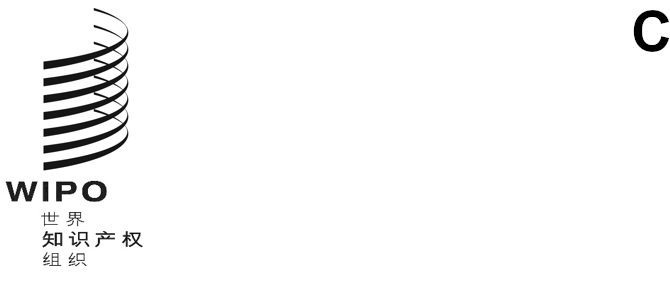 CDIP/26/9原文：英文日期：2021年6月2日发展与知识产权委员会（CDIP）第二十六届会议
2021年7月26日至30日，日内瓦巴西关于“通过知识产权增强小企业能力：
制定在注册后阶段为地理标志或集体商标提供支持的战略”项目提案秘书处编拟.	巴西常驻世界贸易组织（世贸组织）和日内瓦其他经济组织代表团在于2021年5月31日向秘书处发来的普通照会中，提交了一项关于“通过知识产权增强小企业能力：制定在注册后阶段为地理标志或集体商标提供支持的战略”项目提案，供CDIP第二十六届会议审议。.	普通照会和项目提案载于本文件附件。.	请CDIP审议本文件附件中所载的信息。[后接附件][文件完]1.	概述1.	概述1.	概述项目编号[待产权组织填写][待产权组织填写]标题通过知识产权增强小企业能力：制定在注册后阶段为地理标志或集体商标提供支持的战略通过知识产权增强小企业能力：制定在注册后阶段为地理标志或集体商标提供支持的战略发展议程建议1、4、10和11（有待补充/确认）1、4、10和11（有待补充/确认）项目简介发展中国家的小企业和生产商日益依赖地理标志和集体商标等知识产权，保护和促进一些当地产品的独特特征。产品原产地可与质量属性和独特特征相关联，可用于改善当地社区的市场准入，提高生产商收入，以及促进农村地区的发展。知识产权保护还可以鼓励生产商确定和保护共同质量标准以及传统生产方法，从而保护和促进当地文化和历史。地理标志或集体商标注册只是成功发展地理标志或集体商标的第一步。发展中国家生产商面临的大部分挑战在于注册后的阶段。要通过地理标志或集体商标取得成功，重要的是生产商有组织、有决心且有能力从自己的知识产权中受益。此外，在许多发展中国家，如规定、标准化的追溯系统和执行机制等体制机制可能没有到位，无法支持生产商实现商业目标。因此，在此背景下为地理标志或集体商标提供支持的战略应将制度环境及其限制纳入考虑。本项目的目标是制定战略，在注册后阶段为发展中国家的地理标志或集体商标提供支持。尽管重点围绕发展中国家的具体地理标志或集体商标，但本项目旨在提出可供其它地理标志或集体商标复制的解决方案，并纳入国家或地区框架的主流。发展中国家的小企业和生产商日益依赖地理标志和集体商标等知识产权，保护和促进一些当地产品的独特特征。产品原产地可与质量属性和独特特征相关联，可用于改善当地社区的市场准入，提高生产商收入，以及促进农村地区的发展。知识产权保护还可以鼓励生产商确定和保护共同质量标准以及传统生产方法，从而保护和促进当地文化和历史。地理标志或集体商标注册只是成功发展地理标志或集体商标的第一步。发展中国家生产商面临的大部分挑战在于注册后的阶段。要通过地理标志或集体商标取得成功，重要的是生产商有组织、有决心且有能力从自己的知识产权中受益。此外，在许多发展中国家，如规定、标准化的追溯系统和执行机制等体制机制可能没有到位，无法支持生产商实现商业目标。因此，在此背景下为地理标志或集体商标提供支持的战略应将制度环境及其限制纳入考虑。本项目的目标是制定战略，在注册后阶段为发展中国家的地理标志或集体商标提供支持。尽管重点围绕发展中国家的具体地理标志或集体商标，但本项目旨在提出可供其它地理标志或集体商标复制的解决方案，并纳入国家或地区框架的主流。落实计划[待产权组织填写][待产权组织填写]与其他相关计划/发展议程项目的联系[待产权组织填写][待产权组织填写]与计划和预算中预期成果的联系[待产权组织填写][待产权组织填写]项目期限2年2年项目预算[待产权组织填写][待产权组织填写]2.	项目说明书2.	项目说明书2.	项目说明书2.1.	项目介绍2.1.	项目介绍2.1.	项目介绍发展中国家的小企业和生产商日益依赖地理标志和集体商标等知识产权，保护和促进一些当地产品的独特特征。产品原产地可与质量属性和独特特征相关联，可用于改善当地社区的市场准入，提高生产商收入，以及促进农村地区的发展。知识产权保护还可以鼓励生产商确定和保护共同质量标准以及传统生产方法，从而保护和促进当地文化和历史。地理标志或集体商标注册只是成功发展地理标志或集体商标的第一步。发展中国家生产商面临的大部分挑战在于注册后的阶段。要通过地理标志或集体商标取得成功，重要的是生产商有组织、有决心且有能力从自己的知识产权中受益。此外，在许多发展中国家，如规定、标准化的追溯系统和执行机制等体制机制可能没有到位，无法支持生产商实现商业目标。因此，在此背景下为地理标志或集体商标提供支持的战略应将制度环境及其限制纳入考虑。本项目的目标是制定战略，在注册后阶段为发展中国家的地理标志或集体商标提供支持。尽管重点围绕发展中国家的具体地理标志或集体商标，但本项目旨在提出可供其它地理标志或集体商标复制的解决方案，并纳入国家或地区框架的主流。发展中国家的小企业和生产商日益依赖地理标志和集体商标等知识产权，保护和促进一些当地产品的独特特征。产品原产地可与质量属性和独特特征相关联，可用于改善当地社区的市场准入，提高生产商收入，以及促进农村地区的发展。知识产权保护还可以鼓励生产商确定和保护共同质量标准以及传统生产方法，从而保护和促进当地文化和历史。地理标志或集体商标注册只是成功发展地理标志或集体商标的第一步。发展中国家生产商面临的大部分挑战在于注册后的阶段。要通过地理标志或集体商标取得成功，重要的是生产商有组织、有决心且有能力从自己的知识产权中受益。此外，在许多发展中国家，如规定、标准化的追溯系统和执行机制等体制机制可能没有到位，无法支持生产商实现商业目标。因此，在此背景下为地理标志或集体商标提供支持的战略应将制度环境及其限制纳入考虑。本项目的目标是制定战略，在注册后阶段为发展中国家的地理标志或集体商标提供支持。尽管重点围绕发展中国家的具体地理标志或集体商标，但本项目旨在提出可供其它地理标志或集体商标复制的解决方案，并纳入国家或地区框架的主流。发展中国家的小企业和生产商日益依赖地理标志和集体商标等知识产权，保护和促进一些当地产品的独特特征。产品原产地可与质量属性和独特特征相关联，可用于改善当地社区的市场准入，提高生产商收入，以及促进农村地区的发展。知识产权保护还可以鼓励生产商确定和保护共同质量标准以及传统生产方法，从而保护和促进当地文化和历史。地理标志或集体商标注册只是成功发展地理标志或集体商标的第一步。发展中国家生产商面临的大部分挑战在于注册后的阶段。要通过地理标志或集体商标取得成功，重要的是生产商有组织、有决心且有能力从自己的知识产权中受益。此外，在许多发展中国家，如规定、标准化的追溯系统和执行机制等体制机制可能没有到位，无法支持生产商实现商业目标。因此，在此背景下为地理标志或集体商标提供支持的战略应将制度环境及其限制纳入考虑。本项目的目标是制定战略，在注册后阶段为发展中国家的地理标志或集体商标提供支持。尽管重点围绕发展中国家的具体地理标志或集体商标，但本项目旨在提出可供其它地理标志或集体商标复制的解决方案，并纳入国家或地区框架的主流。2.2.	目标2.2.	目标2.2.	目标总体目标：制定战略，在注册后阶段为发展中国家的地理标志或集体商标提供支持。具体目标：通过培训、提高认识和能力建设，增强当地小企业的能力，以充分利用自己的知识产权。帮助生产商评估商业机会，并为其利基产品制定商业战略。支持生产商开发工具，以保证产品的质量和来源。加强小企业和协会对于知识产权的内部治理。总体目标：制定战略，在注册后阶段为发展中国家的地理标志或集体商标提供支持。具体目标：通过培训、提高认识和能力建设，增强当地小企业的能力，以充分利用自己的知识产权。帮助生产商评估商业机会，并为其利基产品制定商业战略。支持生产商开发工具，以保证产品的质量和来源。加强小企业和协会对于知识产权的内部治理。总体目标：制定战略，在注册后阶段为发展中国家的地理标志或集体商标提供支持。具体目标：通过培训、提高认识和能力建设，增强当地小企业的能力，以充分利用自己的知识产权。帮助生产商评估商业机会，并为其利基产品制定商业战略。支持生产商开发工具，以保证产品的质量和来源。加强小企业和协会对于知识产权的内部治理。2.3.	交付战略2.3.	交付战略2.3.	交付战略交付战略：项目将在巴西和其他两个受益国实施。项目实施将由三个阶段构成：第1阶段：在每个受益国确定可从项目中受益的注册地理标志或集体商标，并选定地理标志或集体商标。第2阶段：分析选定地理标志或集体商标面临的具体挑战，并制定战略应对这些挑战。挑战可能涉及：缺乏控制和追溯系统；缺乏对各自知识产权的运营和潜在益处的了解；与知识产权内部治理和集体管理相关的问题；需要改进或调整业务守则；执行问题：生产商可能遭受不公平竞争和地名侵占。第3阶段：在第2阶段所做评估的基础上，实施地理标志或集体商标发展计划。行动可包括：制定并执行品牌推广项目支持开发追溯系统和地理标志或集体商标的数字化转型组织针对知识产权集体管理的讲习班、培训或提高认识的举措支持进一步改进生产方法和质量控制向生产商提供出口培训为组织商务洽谈提供支持制作宣传材料并支持生产商参加专门活动探索地理标志或集体商标与当地旅游业之间的联系提高生产商和社区对地理标志或集体商标促进当地发展和文化重要性的认识交付战略：项目将在巴西和其他两个受益国实施。项目实施将由三个阶段构成：第1阶段：在每个受益国确定可从项目中受益的注册地理标志或集体商标，并选定地理标志或集体商标。第2阶段：分析选定地理标志或集体商标面临的具体挑战，并制定战略应对这些挑战。挑战可能涉及：缺乏控制和追溯系统；缺乏对各自知识产权的运营和潜在益处的了解；与知识产权内部治理和集体管理相关的问题；需要改进或调整业务守则；执行问题：生产商可能遭受不公平竞争和地名侵占。第3阶段：在第2阶段所做评估的基础上，实施地理标志或集体商标发展计划。行动可包括：制定并执行品牌推广项目支持开发追溯系统和地理标志或集体商标的数字化转型组织针对知识产权集体管理的讲习班、培训或提高认识的举措支持进一步改进生产方法和质量控制向生产商提供出口培训为组织商务洽谈提供支持制作宣传材料并支持生产商参加专门活动探索地理标志或集体商标与当地旅游业之间的联系提高生产商和社区对地理标志或集体商标促进当地发展和文化重要性的认识交付战略：项目将在巴西和其他两个受益国实施。项目实施将由三个阶段构成：第1阶段：在每个受益国确定可从项目中受益的注册地理标志或集体商标，并选定地理标志或集体商标。第2阶段：分析选定地理标志或集体商标面临的具体挑战，并制定战略应对这些挑战。挑战可能涉及：缺乏控制和追溯系统；缺乏对各自知识产权的运营和潜在益处的了解；与知识产权内部治理和集体管理相关的问题；需要改进或调整业务守则；执行问题：生产商可能遭受不公平竞争和地名侵占。第3阶段：在第2阶段所做评估的基础上，实施地理标志或集体商标发展计划。行动可包括：制定并执行品牌推广项目支持开发追溯系统和地理标志或集体商标的数字化转型组织针对知识产权集体管理的讲习班、培训或提高认识的举措支持进一步改进生产方法和质量控制向生产商提供出口培训为组织商务洽谈提供支持制作宣传材料并支持生产商参加专门活动探索地理标志或集体商标与当地旅游业之间的联系提高生产商和社区对地理标志或集体商标促进当地发展和文化重要性的认识2.4.	潜在风险及缓解战略[待发展议程协调司填写]2.4.	潜在风险及缓解战略[待发展议程协调司填写]2.4.	潜在风险及缓解战略[待发展议程协调司填写]3.	审查与评价3.	审查与评价3.	审查与评价3.1.	项目审查时间表3.1.	项目审查时间表3.1.	项目审查时间表年度进展报告将呈交CDIP审议。在项目完成后开展一次最终自我审评，并提交CDIP。在项目完成后由外部顾问编写一份最终独立审评报告，并提交CDIP。年度进展报告将呈交CDIP审议。在项目完成后开展一次最终自我审评，并提交CDIP。在项目完成后由外部顾问编写一份最终独立审评报告，并提交CDIP。年度进展报告将呈交CDIP审议。在项目完成后开展一次最终自我审评，并提交CDIP。在项目完成后由外部顾问编写一份最终独立审评报告，并提交CDIP。3.2.	项目自我评价3.2.	项目自我评价3.2.	项目自我评价项目成果[待项目成果最终确定时填写]项目成果[待项目成果最终确定时填写]圆满完成的指标（成果指标）项目目标项目目标圆满完成项目目标的指标（成果指标）通过培训、提高认识和能力建设，增强当地小企业的能力，以充分利用自己的知识产权。通过培训、提高认识和能力建设，增强当地小企业的能力，以充分利用自己的知识产权。帮助生产商评估商业机会，并为其利基产品制定商业战略。帮助生产商评估商业机会，并为其利基产品制定商业战略。支持生产商开发工具，以保证产品的质量和来源。支持生产商开发工具，以保证产品的质量和来源。加强小企业和协会对于知识产权的内部治理。加强小企业和协会对于知识产权的内部治理。